Прогноз возможных чрезвычайных ситуацийна территории Красноярского края на 19.12.2023 (при составлении прогноза использована информация ФГБУ «Среднесибирское УГМС», 
ФГБУ «Северное УГМС», КГБУ «ЦРМПиООС», отдела приема и обработки космической информации Главного управления МЧС России по Красноярскому краю, Енисейского БВУ, территориальных подразделений: Росприроднадзора, Роспотребнадзора, службы по ветеринарному надзору, ФГБУ «ВНИИ ГОЧС» (ФЦ) 
и статистических данных). Исходная обстановка (оценка состояния явлений и параметров ЧС) 1.1 Оправдываемость прогнозаЗа прошедшие сутки прогноз оправдался по 3 рискам (пожары, ДТП, опасные метеорологичесские явления).1.2 Метеорологическая обстановка (по данным ФГБУ «Среднесибирское УГМС»)На прошедшие сутки 17.12.2023 опасные метеорологические явления 
прогнозировались на юге Таймырского Долгано-Ненецкого муниципального района Красноярского края ожидался очень сильный южный ветер, порывы 25 м/с и более, метель. Прогноз оправдался.1.3 Гидрологическая обстановка (по данным информационного сайта ФГБУ «Среднесибирское УГМС»)На реках Красноярского края продолжается процесс ледообразования.Кромка льда на реке Енисей, в нижнем бьефе Красноярской ГЭС, находится в районе н.п. Казачинское (по сравнению с аналогичным периодом прошлого года, кромка льда находилась 24 км выше н.п. Казачинское). Кромка льда на реке Ангара, в нижнем бьефе Богучанской ГЭС, находится на расстоянии 54 – 56 км выше н.п. Богучаны (по сравнению с аналогичным периодом прошлого года, кромка льда находилась 75 км выше н.п. Богучаны).Таблица 1.3.1Гидрологическая обстановка на рекахТаблица 1.3.2	Сведения о функционировании ГЭС	Енисейским БВУ установлены следующие режимы работы Ангаро-Енисейского каскада и Северных ГЭС (письмо ЕнБВУ от 07.12.2023 № 05-5750) на период 
с 09.12.2023 по 29.12.2023:Саяно-Шушенской ГЭС – средними за период сбросными расходами 
в диапазоне 1100 – 1250 м³/с; Красноярской ГЭС – среднесуточными сбросными расходами в диапазоне 
2100 – 2200 м³/с;Богучанской ГЭС – среднесуточными сбросными расходами в диапазоне 
3800 – 4200 м³/с;Курейской ГЭС – средними за период сбросными расходами в диапазоне 
400 – 700 м³/с;Усть-Хантайской ГЭС – средними за период сбросными расходами в диапазоне 400 – 800 м³/с.Режимы работы водохранилищ Ангаро-Енисейского каскада и Северных ГЭС подлежат оперативной корректировке Енисейским БВУ в зависимости 
от складывающейся гидрологической обстановки.Обстановка на водных объектах:За сутки на акваториях происшествий не произошло. С начала года зарегистрировано 109 происшествий (АППГ – 70), погибло 97 человек
(АППГ – 74), в т.ч. детей 22 (АППГ – 10), спасено 14 человек (АППГ – 13), пропало 
15 человек (АППГ – 0).В зимний сезон 2023 – 2024 на территории Красноярского края планируется 
к открытию 116 ледовых переправ. Открыто 9 ледовых переправ (Бирилюсский(3), Боготольский(2), Большеулуйский,  Мотыгинский (2), Туруханский районы). За сутки открыто 0.Действует 21 из 43 (49%) в 9 муниципальных образованиях протяжённостью 1479,88 км (Балахтинский (2), Енисейский (7), Казачинский, Кежемский (4), Мотыгинский (2), Уярский (2), Тасеевский, Туруханский районы, Пировский муниципальный округ). За сутки открыта 1 (Туруханский район).1.4 Сейсмическая обстановка	Сейсмических событий (с магнитудой более трёх) не зарегистрировано.1.5 Обстановка на объектах энергетики и ЖКХЗа прошедшие сутки на территории Красноярского края аварий, приведших 
к длительному погашению потребителей (более суток), не произошло.1.6 Санитарно-эпидемиологическая обстановка1.6.1 Эпизоотическая обстановкаНа прошедшей неделе заболеваемость гриппом и ОРВИ среди жителей Красноярского края была на уровне предыдущей недели — к медикам обратились более 16 тысяч человек. На территории нашего региона отмечается циркуляция вирусов как гриппозной, так и негриппозной этиологии — аденовирусы, бокавирусы, коронавирусы, метапневмовирусы, риновирусы и другие. При этом доля вирусов гриппа составила 3,7% от числа обследованных больных. На территории 3 частных подворий н.п. Малая Минуса Минусинского района подтвержден случай заболевания домашних животных «заразным узелковым дерматитом». Постановлением Правительства Красноярского края от 09.12.2023 
№962-п, для органов управления и сил территориальной подсистемы РСЧС Красноярского края введён режим функционирования «чрезвычайная ситуация» на территориях Ермаковского, Идринского, Каратузского, Краснотуранского, Курагинского, Минусинского, Новосёловского, Ужурского, Шушенского районов. Указом Губернатора Красноярского края  от 09.12.2023 №942-уг  установлен региональный уровень реагирования на чрезвычайную ситуацию.1.7 Радиационная обстановкаЗа 17.12.2023 превышения порогового значения МАЭД (0,3 мк3в/час) 
не зафиксировано.1.8 Лавиноопасная обстановкаПо состоянию на 18.12.2023 высота снега на лавиноопасных участках составляет:в Ермаковском районе на 601 - 605 км автодороги Р-257 – Буйбинский 
перевал 130 см (без динамики за сутки), при критическом 240 см.в Курагинском районе на 26 - 28 км автодороги Р-01 Курагино-Черемшанка 47 см  (динамики за сутки +1 см), при критическом 120 см.2. Прогноз чрезвычайных ситуаций и происшествий 2.1 Опасные метеорологические явления19.12.2023 – 20.12.2023 на юге Таймырского Долгано-Ненецкого муниципального района Красноярского края сохранится очень сильный южный ветер, порывы 
15 – 20 м/с, местами 25 м/с и более, метель.19.12.2023г в центральных и южных районах Красноярского края ожидается сильный мороз, температура воздуха местами -45°С и ниже.2.2 Неблагоприятные метеорологические явления19.12.2023 в Туруханском районе ожидается местами сильный южный ветер, порывы 15 – 18 м/с, метель, в центральных и южных районах Красноярского края сохранится морозная погода, температура воздуха -30°С, -35°С, местами -40°С, -44°С, в центральных и южных районах на дорогах гололедица. Метеорологическая обстановка:	По северу Таймырского Долгано – Ненецкого муниципального района: местами небольшой снег, метель. Ветер юго-западный и южный 7 – 12 м/с, местами порывы 15 – 20 м/с. Температура -12°С, -17°С, местами до -22°С.По югу Таймырского Долгано – Ненецкого муниципального района: переменная облачность, местами небольшой снег. Ветер южной четверти 7 – 12 м/с, порывы 15 – 20 м/с, местами 25 м/с и более, метель. Температура воздуха ночью 
-15°С, -20°С, днем -10°С, -15°С. По Эвенкийскому муниципальному району: переменная облачность, без существенных осадков. Ветер юго-западный 2 – 7 м/с, местами порывы до 11 м/с. Температура воздуха ночью -35°С, -40°С, местами -43°С, -48°С, на западе -27°С, -32°С, днем -30°С, -35°С, местами -40°С, -45°С, на западе -20°С, -25°С.По Туруханскому району: переменная облачность, местами небольшой снег. Ветер южной четверти 5 – 10 м/с, местами порывы 15 – 18 м/с. Температура воздуха ночью -20°С, -25°С, местами -30°С, -35°С, днем -13°С, -18°С, местами -23°С, -28°С.По северу центральных районов: переменная облачность, без существенных осадков. Ветер юго-восточный 2 – 7 м/с, днем местами порывы до 12 м/с. Температура воздуха ночью -35°С, -40°С, местами -45°С, -47°С, днем -20°С, -25°С, местами 
-30°С, -32°С. На дорогах гололедица.По центральным районам: переменная облачность, без существенных осадков. Ветер юго-восточный 2 – 7 м/с, днем местами порывы до 12 м/с. Температура воздуха ночью -35°С, -40°С, местами -45°С, -47°С, сильный мороз, днем -22°С, -27°С, местами 
-30°С, -32°С. На дорогах гололедица.По г. Красноярску: переменная облачность, без существенных осадков. Ветер слабый. Температура воздуха ночью -35°С, -37°С, днем -25°С, -27°С. На дорогах гололедица.По южным районам: переменная облачность, без существенных осадков. Ветер юго-восточный 2 – 7  м/с, днем местами порывы до 12 м/с. Температура воздуха ночью 
-33°С, -38°С, местами -43°С, -45°С, сильный мороз, днем -20°С, -25°С, местами 
-30°С,-35°С. На дорогах гололедица.2.3 Гидрологическая обстановка			Опасных гидрологических явлений не прогнозируется. На реках Красноярского края продолжится процесс ледообразования.18.12.2023 – 19.12.2023 на участке н.п. Стрелка – н.п. Казачинское возможен рост уровня воды, без достижения опасных значений. 18.12.2023 – 19.12.2023 на р. Ангара возможен неопасный рост уровней воды, в связи с установлением ледостава у н.п. Татарка; наблюдается густая шуга, забереги.Таблица 2.3.1Прогноз притока воды в водохранилища ГЭС на четвертый квартал 2023 годаТаблица 2.3.2Прогноз притока воды в водохранилища ГЭС на декабрь 2023 года2.4 Обстановка на водных объектахСохраняется риск происшествий на водных объектах, при несоблюдении требований нахождения на водоёмах. Возможны риски происшествий на открытой воде по причине несоблюдения правил личной безопасности, нарушения техники безопасности при использовании маломерных судов, а так же в связи со становлением ледостава на реках и озерах Красноярского края, существует вероятность провала людей и техники под неокрепший лед.2.5 Сейсмическая обстановкаСейсмическая активность на территории Красноярского края находится на уровне фоновых значений.2.6 Энергосистемы и объекты ЖКХСохраняется вероятность возникновения чрезвычайных ситуаций «нарушение условий жизнедеятельности населения», связанных с перегрузкой трансформаторных подстанций, повреждением ЛЭП и линий связи, обрушением слабо укрепленных конструкций, а также в результате опасных и неблагоприятных метеоявлений на юге Таймырского Долгано – Ненецкого муниципального района (источник – порывы ветра до 25 м/с, метель), на севере Таймырского Долгано – Ненецкого муниципального района (источник – порывы ветра до 20 м/с), в Туруханском районе (источник – порывы ветра до 18 м/с), в центральных и южных районах (источник – сильный мороз до -45°С и ниже) Красноярского края.Высокий риск схода снега и ледовых образований с кровлей зданий на людей и припаркованные рядом автомобили в центральных и южных районах (источник – накопления снега) Красноярского края.2.7 Обстановка с пожарамиСохраняется высокий риск возникновения пожаров на всей территории края, обусловленный нарушением правил пожарной безопасности при использовании печного отопления, электрообогревательных приборов, а также в результате опасных и неблагоприятных метеоявлений на юге Таймырского Долгано – Ненецкого муниципального района (источник – порывы ветра до 25 м/с, метель), на севере Таймырского Долгано – Ненецкого муниципального района (источник – порывы ветра до 20 м/с), в Туруханском районе (источник – порывы ветра до 18 м/с), в центральных и южных районах (источник – сильный мороз до -45°С и ниже) Красноярского края, газового и газобаллонного оборудования, неосторожным обращением населения с источниками огня, в том числе при курении, возгораниями электрической проводки с высокой степенью износа в жилом секторе.2.8 Обстановка на автомобильном транспортеСуществует вероятность возникновения чрезвычайных ситуаций, связанных 
с нарушением правил дорожного движения, на автодорогах федерального, регионального и местного значения, а также в результате опасных и неблагоприятных метеоявлений на юге Таймырского Долгано – Ненецкого муниципального района (источник – порывы ветра до 25 м/с, метель), на севере Таймырского Долгано – Ненецкого муниципального района (источник – порывы ветра до 20 м/с), в Туруханском районе (источник – порывы ветра до 18 м/с), в центральных и южных районах (источник – сильный мороз до -45°С и ниже, гололедица) Красноярского края.Наиболее опасными участками федеральных автодорог Красноярского края являются: Р-255 «Сибирь»: Боготольский район (584 – 602 км), Ачинский район (626 – 644 км, 
654 – 680 км), Козульский район (683 км,  691 – 695 км, 706 км, 712 – 714 км, 
722 – 734 км), Емельяновский район (734 – 812 км), Манский район (871 – 897 км), Уярский район (902 – 947 км), Нижнеингашский район (1100 – 1117 км, 1117 – 1176 км). Р-257 «Енисей»: Балахтинский район (128 – 129 км, 144 – 158 км, 166 – 167 км, 
170 – 173 км), Новоселовский район (227 – 239 км), Минусинский район (425 – 431 км), Ермаковский район (604 – 625 км, 625 – 689 км, 693 – 701 км).2.9 Обстановка на железнодорожном транспортеСохраняется риск возникновения происшествий на железнодорожных переездах 
с участием автомобильного транспорта, в результате нарушений ПДД, при снижении видимости в ночное время.Наиболее вероятны случаи возникновения происшествий на участках железных дорог с нерегулируемыми железнодорожными переездами в Курагинском, Иланском, Нижнеингашском, Рыбинском районах и в Шарыповском муниципальном округе.Кроме того, существует вероятность возникновения аварийных ситуаций, обусловленных несоблюдением правил дорожного движения, неисправностью путей, подвижного состава и технических средств управления; ошибками работников, отвечающих за безопасность движения поездов; нарушениями правил переезда железнодорожных путей автомобильным транспортом, сходом колесных пар, вагонов и платформ, что может повлечь за собой выброс АХОВ в городах Норильск, Красноярск, Ачинск, Канск, Боготол, в Березовском, Уярском, Рыбинском, Канском, Боготольском, Ачинском, Козульском, Емельяновском, Иланском, Нижнеингашском, Минусинском, Курагинском, Партизанском районах.2.10 Обстановка на авиатранспортеСохраняется риск возникновения авиационных инцидентов, аварий, происшествий на взлетно-посадочных полосах аэропортов при нарушении технического регламента обслуживания, правил эксплуатации воздушных судов, а также в результате опасных и неблагоприятных метеоявлений на юге Таймырского Долгано – Ненецкого муниципального района (источник – порывы ветра до 25 м/с, метель), на севере Таймырского Долгано – Ненецкого муниципального района (источник – порывы ветра до 20 м/с), в Туруханском районе (источник – порывы ветра до 18 м/с) Красноярского края.2.11 Санитарно-эпидемиологическая обстановка Прогнозируется возникновение новых случаев заболеваемости коронавирусной инфекции COVID-19 и штаммов среди жителей края. При нарушении правил личной и общественной гигиены, преимущественно 
в организованных коллективах и учреждениях с массовым и круглосуточным пребыванием людей, оборудованных пищеблоками сохранится риск возникновения единичных и групповых случаев острых кишечных заболеваний и пищевых отравлений.2.12 Эпизоотическая обстановкаСохранится угроза заболеваний животных и крупнорогатого скота на территории: – Ермаковского, Идринского, Каратузского, Краснотуранского, Курагинского, Минусинского, Новосёловского, Ужурского, Шушенского  районов, установлены ограничительные мероприятия (карантин).2.13 Лавиноопасная обстановкаФоновый прогноз лавинной опасности: с 19.12.2023 по 22.12.2023 в горных районах Красноярского края лавиноопасно.Риск схода снежных лавин в горных районах представляют угрозу горнолыжным
и альпинистским маршрутам, спортсменам-экстремалам, а так же туристическим группам.3. Рекомендуемые превентивные мероприятия органам местного самоуправления на территории Красноярского края:По риску неблагоприятных и опасных метеорологических явлений 1. Довести предупреждение о неблагоприятных и опасных метеорологических явлениях погоды (в случае получения) и рекомендации по порядку реагирования на него, до руководителей структурных подразделений и органов управления муниципального образования.2. Установить соответствующий режим сбора и обмена информации.3. Проверить готовность аварийных служб к реагированию.4. Уточнить наличие материальных и финансовых средств для ликвидации последствий возможных ЧС на территории муниципального образования.5. При угрозе возникновения (возникновении) ЧС своевременно вводить соответствующий режим функционирования. Организовать выполнение мероприятий проводимых органами управления и силами ТП РСЧС в соответствии с федеральным 
и региональным законодательством, законодательными актами ОМСУ, а также планами действий по предупреждению и ликвидации ЧС.6. Проинформировать население через СМИ.По риску дорожно-транспортных происшествий, в том числе при затруднении  движения автомобильного транспорта1. Постоянно уточнять прогноз метеорологической обстановки в зоне ответственности подразделений дорожных служб.2. Территориальным подразделениям дорожных служб в зонах ответственности, постоянно уточнять данные о готовности сил и средств, в случае ухудшения дорожных условий (организация объездов, привлечения дополнительной специализированной техники с ближайших пунктов дислокации и т.д.).3. Организовать взаимодействие с районными медицинскими учреждениями 
и ГИБДД, для своевременного реагирования на возможные ДТП.4. Осуществлять контроль технического состояния транспорта, используемого для перевозки людей и опасных грузов (АХОВ, нефтепродуктов), предрейсовой подготовки водителей.5. Обеспечить готовность экстренных и дорожных служб к реагированию на ДТП.6. Организовать проведение бесед с водителями предприятий и организаций 
о последствиях употребления алкоголя перед поездкой с демонстрацией 
фото – и видеоматериалов с мест ДТП.7. Постоянно проводить пропагандистскую работу через СМИ о необходимости соблюдения ПДД всеми участниками дорожного движения.8. Организовать готовность дорожных служб к обеспечению нормального функционирования транспортного сообщения.9. В случае крупных ДТП или ухудшения дорожных условий проработать вопросы: - организации мест питания и размещения водителей и пассажиров в случае необходимости;- организации дежурства экипажей скорой медицинской помощи, патрульных машин ГИБДД и подвозу ГСМ;- организации информирования населения через СМИ о сложившейся обстановке, 
а так же маршрутов объездных автодорог.По риску пожаров1. Регулярно проводить проверки противопожарного состояния частного жилого сектора.2. Обеспечить контроль пожарной безопасности на объектах с массовым пребыванием людей.3. Совместно с главами сельских администраций, участковыми уполномоченными организовать проведение профилактических мероприятий в целях уменьшения случаев возникновения пожаров и гибели людей на них.4. Организовать доведение информации до населения (через средства массовой информации и на сходах граждан) о правилах пожарной безопасности в быту, 
а так же безопасности при эксплуатации газового оборудования в жилых домах 
и объектах административно-хозяйственного и промышленного назначения.По риску аварий на энергосистемах и объектах ЖКХ1. Проверить и привести в готовность системы оповещения 
инженерно-технического и обслуживающего персонала объектов ЖКХ.2. Выявлять и принимать меры по предупреждению, локализации и ликвидации дефектов и отказов в работе систем жизнеобеспечения населения.3. Организовать контроль создания, наличия, использования и восполнения запасов материально-технических ресурсов для ликвидации аварий.4. Принять меры по созданию постоянно действующего резерва мобильных электрических станций.5. Проверить готовность аварийно-диспетчерских служб жилищно-коммунального хозяйства и экстренных рабочих бригад к ликвидации возможных аварийных ситуаций.6. Проверить укомплектованность экстренных рабочих бригад необходимой техникой.7. Уточнить планы и порядок эвакуации населения при чрезвычайных ситуациях, возникающих в связи с нарушением работы систем водоснабжения.По риску происшествий на водных объектах1. Организовать проведение разъяснительной работы среди населения, направленной на соблюдение мер безопасности при посещении водных объектов.2. Организовать размещение предупреждающих и запрещающих знаков, наглядной агитации по соблюдению правил безопасности на водных объектах. 3. На особый контроль взять технологические водоемы, образованные в результате хозяйственной деятельности организаций по выемке почвы.4. Принять меры по предупреждению чрезвычайных ситуаций, обусловленных отрывом прибрежных льдин, запрету выхода населения и выкезда техники на неокрепший лед.5. Организовать патрулирование в местах массового выхода людей к водоемам.По риску лавинной опасностиОрганизовать наблюдение за лавиноопасными участками, включая замеры уровня снега.Организовать выставление предупредительных и ограничительных знаков, аншлагов в местах схода снежных лавин.3. Через СМИ и интернет-ресурсы МО, организовать информирование населения 
о лавиноопасной угрозе, а так же методом выставления предупредительных знаков 
и баннеров, с размещением информации о порядке действий и правилах поведения 
на лавиноопасном участке.4. Руководителям дорожных служб в зонах ответственности лавиноопасных участков организовать своевременную расчистку дорожного полотна от осыпающихся масс снега. По риску землетрясений1. Уточнить план действий по предупреждению и ликвидации чрезвычайной ситуации.2. Проинформировать населения об угрозе ЧС и порядке действий в условиях сейсмической активности.3. Проверить готовность аварийно-спасательных подразделений территориальной подсистемы к реагированию.4. Уточнить расчеты сил и средств в случае проведения эвакуации людей, животных, материальных ценностей.По риску возникновения термических точек:Проверить готовность органов управления, оперативных групп, сил постоянной готовности и других сил, предназначенных к экстренным действиям, отдать необходимые распоряжения. Уточнить планы действий в случае возникновения чрезвычайных ситуаций.ровести проверку готовности для возможного использования в тушении пожаров имеющейся водовозной и землеройной техники.Организовать и провести сходы граждан по вопросам соблюдения требований пожарной безопасности, проведение соответствующей разъяснительной работы по действиям при возникновении пожара и опасных факторов ландшафтных (природных) пожаров и палов травы.Обеспечить информационный обмен диспетчерских служб объектов экономики с ЕДДС муниципальных образований и оперативно-дежурной сменой ЦУКС ГУ МЧС России по Красноярскому краю. Обеспечить принятие дополнительных мер, препятствующих распространению ландшафтных (природных) пожаров, а также иных пожаров вне границ населенных пунктов на земли населенных пунктов и объекты экономики (увеличение противопожарных разрывов по границам населенных пунктов, создание противопожарных минерализованных полос и подобные меры).Проверить готовность техники и оборудования объектов к ликвидации лесных пожаров и горения растительности вблизи объектов.Заместитель начальника центра (старший оперативный дежурный)центра управления в кризисных ситуациях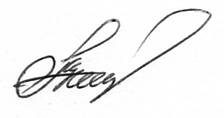 Главного управления МЧС России 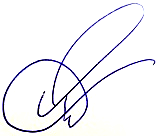 по Красноярскому краю                                                                                      В.Ю. КоновЯворский Виталий Викторович, центр управления в кризисных ситуациях+7 (391) 226-43-10 РекаГидрологический                                  постУровеньводына 8 час. утра,                    смИзме-    нениеуровняза сутки,смУровеньначалазатопления,cмЛедовые явленияРекаГидрологический                                  постУровеньводына 8 час. утра,                    смИзме-    нениеуровняза сутки,смУровеньначалазатопления,cмЛедовые явленияЕнисейПодсинее58-3360чистоЕнисейДивногорск500чистоЕнисейКрасноярск1171390чистоЕнисей Казачинское 32299750неполный ледоставЕнисейСтрелка77619870ледостав с полыньямиЕнисейЕнисейск766301060ледостав с полыньямиЕнисейНазимово371131050ледостав с торосамиЕнисейЯрцево600141350ледостав с торосамиЕнисейВорогово484131107ледостав с полыньямиТубаКурагино67531040ледостав АнгараБогучаны4443620ледостав АнгараРыбное1020610ледостав с полыньямиАнгараТатарка30082770забереги, густая шугаГидроузелНормальный подпорныйуровень, м БСФактическийуровень, м БССвободный запасвысоты, мСреднесуточный сброс, м3/сИзменениеуровняза сутки, смС. Шушенская ГЭС540529,3610,641220-15Красноярская ГЭС243233,479,532130-4Богучанская ГЭС208207,420,5838700Курейская ГЭС9593,271,73582-6Усть-Хантайская ГЭС6058,61,4662-1Водный объектИнтервал ожидаемых значенийИнтервал ожидаемых значенийПриток в 2022г.,м3 /сМноголетниехарактеристики, м3 /сМноголетниехарактеристики, м3 /сМноголетниехарактеристики, м3 /сВодный объектм3 /скм3Приток в 2022г.,м3 /снаиб.средн.наим.Саяно-Шушенское вдхр.550 – 7104,37 – 5,646001070718487Красноярское вдхр.(боковой)450 – 6903,58 – 5,487771190631350Водный объектИнтервал ожидаемых значенийИнтервал ожидаемых значенийПриток в 2022г.,м3 /сМноголетниехарактеристики, м3 /сМноголетниехарактеристики, м3 /сМноголетниехарактеристики, м3 /сВодный объектм3 /скм3Приток в 2022г.,м3 /снаиб.средн.наим.Саяно-Шушенское вдхр.360 – 4500,96 – 1,21340610411273Красноярское вдхр. (боковой)280 – 3600,75 – 0,96300539333200